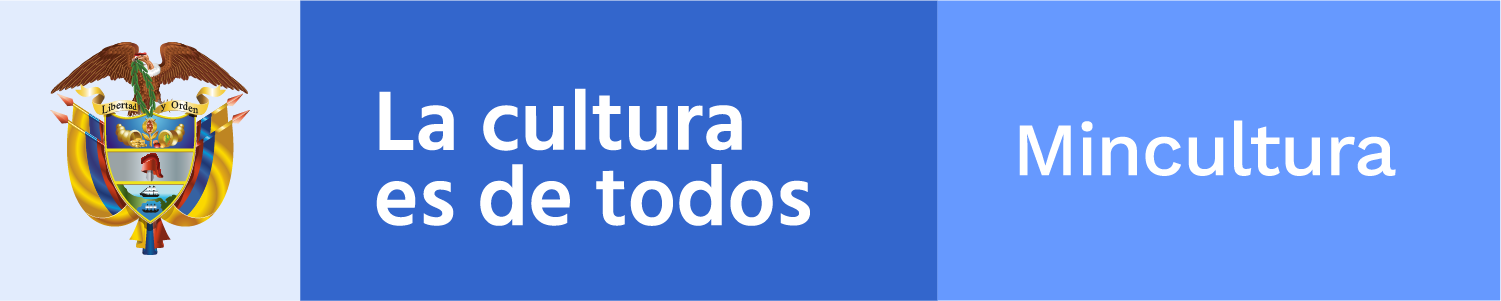 ________________________________________________________Claqueta / toma 892Boletín electrónico semanal para el sector cinematográfico, 27 de septiembre de 2019
Ministerio de Cultura de Colombia - Dirección de CinematografíaSi desea comunicarse con el Boletín Claqueta escriba a cine@mincultura.gov.co
Síganos en twitter: @elcinequesomos________________________________________________________En acciónTALLER, CONVERSATORIO Y MÁS PELÍCULAS ENLA TEMPORADA CINE CREA COLOMBIA En el marco de esta temporada, una estrategia liderada por el Ministerio de Cultura y el Consejo Nacional de las Artes y Cultura en Cinematografía, que busca construir puentes de comunicación entre el sector cinematográfico y la audiencia, se realizarán en Medellín: el conversatorio La vida real en las historias de ficción audiovisual, y el Taller Somos nuestro cine.El conversatorio plantea cómo las fronteras entre ficción y no ficción son cada vez más difusas; esto y las preferencias en la audiencia, son una oportunidad para que historias que son resultado de investigaciones periodísticas inspiren a la creación de ficciones que contribuyen a visibilizar y conectar los problemas contemporáneos con públicos mayores. Diego Enrique Osorno, periodista, escritor, guionista y director de la serie documental de Netflix 1994; Juana Uribe, guionista y vicepresidenta del Canal Caracol, y Jorge Carrión, periodista, escritor y columnista, conversarán sobre los límites de la realidad y la ficción en las nuevas tendencias audiovisuales con Julián David Correa, director de Cinematografía del Ministerio de Cultura de Colombia.Fecha: miércoles 2 de octubre, 5:30 p.m.Lugar: Parque Explora - Teatro ExploraTambién en el marco del Festival Gabo, el Ministerio de Cultura convoca al Taller Somos nuestro cine, un espacio para hablar sobre las formas de contar, y crear narraciones periodísticas sobre el cine colombiano.El taller está enfocado en: 1. Contexto: el cine colombiano y Colombia en su cine. 2. Escribir sobre cine en Colombia. 3. Narrativas del cine. 4. Luz, cámara y lapicero.Dirigido a comunicadores, periodistas, críticos y estudiantes, cinéfilos interesados en las narraciones periodísticas sobre el cine colombiano.Serán seleccionados 40 participantes entre quienes postulen. Se tendrá en cuenta el perfil o proyección profesional, la pertinencia del taller para contribuir a ese perfil y la razón específica para querer tomarlo.Conducen: Julián David Correa, escritor, realizador audiovisual y gestor cultural, quien fue director de la Cinemateca de Bogotá; es actualmente el Director de Cinematografía del Ministerio de Cultura. Su página de Internet es: www.geografiavirtual.com; y María Paula Martínez, periodista y politóloga, catedrática, creadora de la plataforma de narrativas multimedia sobre identidad para visibilizar temas relacionados con género, cultura, tecnología y comunicación. Coordinó el Programa Bogotá Cuentas las Artes del Idartes. En la actualidad es la Directora de Comunicaciones del Ministerio de Cultura de Colombia.Fecha: jueves 3 de octubre - 3:00 p.m.Lugar: Parque ExploraInscripciones aquíCINE CERCA AL MAR La Temporada Cine Crea Colombia presenta: Pa´ las que sea papá, en Quibdó, y Pájaros de Verano en San Andrés.Estas películas hacen parte de las 15 producciones que conforman Rumbo a los Premios Macondo, galardón que premia año tras año lo mejor de cine colombiano a través de la Academia Colombiana de Artes y Ciencias Cinematográficas, y que a la vez integran la muestra que exhibe en 16 ciudades y departamentos colombianos cine nacional, con entrada libre.La función de Pa`las que sea papá de Harold Trompetero, tendrá lugar en el Malecón, junto al Palacio Episcopal, el domingo 29 de septiembre a las 7:00 p.m.La presentación de Pájaros de verano de Cristina Gallego y Ciro Guerra será en el Auditorio del Banco de la República, en San Andrés, el 11 de octubre a las 7:00 p. m.Consulte aquí toda la programación.TALLER DE FLUJOS DE TRABAJO PARA PRODUCCIONES EN 4KEl Ministerio de Cultura invita a miembros de equipos de producción de contenido en Colombia al Taller de flujos de trabajo para producciones en 4K, que será dictado por Juan Antonio Casaus y Chema Gómez, dos instructores de Netflix.Con una inscripción especial para docentes, está dirigido a profesionales que tengan experiencia o crédito en alguna serie o largometraje nacional o internacional en los siguientes cargos: Coordinador de Posproducción, Supervisor de Posproducción, Loader, Data Wrangler, DIT y Asistentes de Montaje, Coloristas, Artistas de Conform, Ingenieros, Jefes de operaciones de Flujo de trabajo.El taller se realizará el 22 y 23 de octubre, y tendrá cinco temas fundamentales: Preproducción: Diseño del flujo de trabajo, coordinación interdepartamental y supervisión de posproducción; Manejo del color; Manejo de los datos: Roles y responsabilidades; DIT: Manejo en set del color y los flujos de trabajo y su impacto en el pipeline, y HDR 101.Organizado por Congo Films School y Labo Digital Colombia con el apoyo de Asocinde (Asociación Colombiana de Productores de Cine Independiente), La Alcaldía de Bogotá,  Idartes - Cinemateca de Bogotá y Comisión Fílmica de Bogotá.Vea másCATÁLOGO DE CORTOS COLOMBIANOS V.1El 30 de septiembre vence el plazo para postular producciones colombianas que deseen hacer parte del catálogo de cortometrajes para su circulación en festivales alrededor del mundo. Una estrategia de Proimágenes Colombia que busca promover el acceso a cortometrajes de alta calidad a los mercados de los principales festivales cinematográficos, considerados la principal ventana para difundir los talentos de los realizadores emergentes.Los cortos deben ser colombianos o de coproducción colombiana, haber sido realizados después del 1 de enero de 2019; tener entre 7 y 30 minutos de duración. No se admiten trabajos que se hayan vendido a exhibidores comerciales (en el marco de la ley 814), que se hayan emitido por televisión, que estén disponibles en internet u otra plataforma pública gratuita o de pago.Vea más______________________________________________________Nos están viendoEN SUIZALa edición número 15 del Festival de Cine de Zurich, que se realiza entre el 26 de septiembre y el 6 de octubre, rinde homenaje a realizadores cinematográficos colombianos.En el certamen, y fuera de competencia, tendrá lugar la premier de Waiting for the barbarians (Esperando a los bárbaros), de Ciro Guerra.El programa reúne lo que el Festival considera es los más destacado de las producciones colombianas en los últimos cinco años:Amazona de Clare Weiskopf; Bad Lucky Goat de Samir Oliveros; El Abrazo de la Serpiente de Ciro Guerra; La Ciénaga - Entre el Mar y la Tierra de Manolo Cruz, Carlos del Castillo; La Defensa del Dragón de Natalia Santa; La Tierra y la Sombra de César Augusto Acevedo; Lapü de Juan Pablo Polanco, César Alejandro Jaimes; Litigante de Franco Lolli; Los Días de la Ballena de Catalina Arroyave; Matar a Jesús de Laura Mora; Monos de Alejandro Landes; Niña errante de Rubén Mendoza; Pariente de Iván D. Gaona.La selección de cortometrajes está compuesta por: Pichirilo de Daniel Sánchez;  La selva te conoce mejor de Juanita Onzaga; Tierra Mojada de Juan Sebastián Mesa; El Laberinto de Laura Huertas Millán, y Killing Klaus Kinski de S. Stathoulopoulos.Vea másEN FRANCIAProducciones y coproducciones de realizadores colombianos harán parte de la selección oficial de la 28a edición del Festival Biarritz Amérique Latine. En la competencia de Ficción estará Litigante de Franco Lolli (Colombia, Francia). Entre los diez documentales en competencia se encuentra: Fait Vivir de Oscar Ruiz Navia (Colombia - Canadá); Homo Botanicus de Guillermo Quintero (Colombia - Francia); Lemebel de Joanna Reposi Garibaldi (Chile - Colombia). En la sección de cortometrajes figurán: Divinas Melodías de Lucas Silva, y Steven de Alexan Sarikamichian, Felipe Bergaño y Samir Marun (Colombia - Argentina).El certamen, que se celebrará en Biarritz del 30 de septiembre al 6 de octubre, se presenta como un evento de referencia para el cine latinoamericano, que además de competiciones de largometrajes, cortometrajes, y documentales, cada año propone encuentros literarios, exposiciones de fotografía y conferencias universitarias.Vea más______________________________________________________Adónde van las películasMIFF 2019Para su cuarta edición el Medellín International Film Festival MIFF 2019 lanza seis nuevas competencias. Tanto en largometraje como en cortometraje se abren tres categorías: ficción, animación y documental. Dirigida a realizadores de todas las nacionalidades con producciones de cualquier temática.La convocatoria estará abierta hasta el 30 de septiembre. Las producciones deben de haberse realizado después de enero de 2017.Vea másATLANTIDOC El Festival Internacional de Cine Documental del Uruguay convoca para su próxima edición, que se realizará entre el 25 de noviembre y el 13 de diciembre, documentales para ser exhibidos en el formato digital, con duración entre 5 y 120 minutos; finalizados a partir de enero de 2018. Esta Muestra en Concurso concede los siguientes reconocimientos: Premio Atlantidoc, al mejor documental del Festival. Premio Intendencia Municipal de Canelones, “Alberto Mántaras” al mejor documental uruguayo. Premio Opera Prima, “Ferruccio Musitelli” al mejor primer documental. Premio Centro Comercial de Atlántida al mejor mediometraje documental. Y Premio de la Intendencia de Montevideo al mejor proyecto uruguayo del WIP.Abierta hasta el 1º de octubre.Vea más______________________________________________________PizarrónOJO AL TALLERCon el lema Pasar la página de la desigualdad y la discriminación social, para volver a bailar, el Festival Internacional de Cine y Video Alternativo y Comunitario “Ojo al sancocho”, abre las inscripciones a los talleres que se realizarán en el marco de su 12º edición, que tendrá lugar en Ciudad Bolívar, Bogotá, del 5 al 12 de octubre. Los talleres tendrán enfoque en realización, producción, preservación y gestión audiovisual; son gratuitos previa inscripción. Además de las muestras audiovisuales en selección oficial de Ficción, Documental, Animación y Otras Narrativas, el certamen ofrece una variada agenda académica, y una   exhibición de cámaras y juguetes ópticos en colaboración con la Fundación Patrimonio Fílmico Colombiano.Vea más ______________________________________________________Para un largo adiósEN MEMORIA DE LUIS OSPINAEl Ministerio de Cultura lamenta profundamente el fallecimiento de Luis Ospina y acompaña a sus familiares y amigos en este momento. Su ausencia deja un gran vacío dentro de la cinematografía del país y extrañaremos las historias que quedaron por contar. Rememoraremos sus producciones las que, nos hicieron emocionar y con las que empezamos a sentir la identidad del cine colombiano. Su amor por el cine y el arte logró que, al lado de personajes como Carlos Mayolo, Ramiro Arbeláez y Eduardo Carvajal el cine en Cali se respirara en las esquinas.  A través de la crítica, de la programación del cineclub, del programa radial y la producción cinematográfica Cali se transformó rápidamente en “Caliwood” y todos los promotores del cine fueron conocidos como el “Grupo de Cali”.Interesado siempre por documentar el sentir colombiano, y de la mano de la experimentación y la realización cinematográfica, Luis Ospina consolidó a lo largo de su vida una amplia filmografía que no distinguió entre el corto y el largometraje y que paseó entre la ficción y el documental sin reparo alguno más allá que el de hacer sentir. A través de su obra puso de presente la realidad de un país y una industria que creció de su mano y se consolidó como industria sin dejar de lado los relatos del sentir y la emoción; criticando el amarillismo y el ánimo mercantilista de retratar la miseria. La llegada del video a Colombia le permitió continuar con su experimentación estética y de desarrollar su interés en el documental sin grandes condicionamientos económicos.  Conocido nacional e internacionalmente por Oiga vea, Agarrando Pueblo, Pura Sangre, Soplo de Vida, Un tigre de papel y Todo comenzó por el fin, Luis Ospina dejó sin duda su eterna huella en la historia del cine mundial.Vea másRODRIGO OBREGÓNAsí mismo, con gran pesar debemos registrar la muerte del actor y gestor cultural Rodrigo Obregón, quien falleció el pasado miércoles, 25 de septiembre. Gran parte de sus estudios y trabajo profesional lo desarrolló en Europa y Estados Unidos. Hizo parte de producciones como: Hard Ticket to Hawaii de Andy Sidaris (1987); Daño colateral Andrew Davis (2002), y Papa Hemingway in Cuba de Bob Yari (2015). En la televisión colombiana sus actuaciones más reconocidas fueron en: Escalona, El pasado no perdona y ¡Ay cosita linda mamá!”.Paz en su tumba._______________________________________________________Dirección de CinematografíaCra. 8 No 8-43, Bogotá DC, Colombia(571) 3424100,cine@mincultura.gov.cowww.mincultura.gov.co